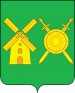 А Д М И Н И СТ РА ЦИ Я      В ОЛ О Д А Р С К О ГО    М У Н И Ц И П А Л Ь НО ГО     Р А Й О НАН  И  Ж  Е  Г О Р  О Д С К О Й      О  Б  Л  А  С  Т  ИП О С Т А Н О В Л Е Н И Еот  27.12.2017                                                                                                   № 2563Об утверждении Порядка учёта форм получения образования, определенных родителями (законными представителями) детей, имеющих право на получение общего образования каждого уровня и проживающих на территории Володарского муниципального районаНижегородской областиВ соответствии с Федеральным законом от 29.12.2012 № 273-Ф3 «Об образовании в Российской Федерации», «Порядком организации и осуществления образовательной деятельности по основным общеобразовательным программам — образовательным программам начального общего, основного общего и среднего общего образования», утвержденным приказом Министерства образования и науки Российской Федерации от 30.08.2013 № 1015, в целях осуществления учёта форм получения общего образования, определенных родителями (законными представителями) детей, имеющих право на получение общего образования каждого уровня и проживающих на территории Володарского муниципального района  Нижегородской области, администрация Володарского муниципального района постановляет:1. Утвердить Порядок учёта форм получения общего образования, определенных родителями (законными представителями) детей, имеющих право на получение общего образования каждого уровня и проживающих на территории Володарского муниципального района Нижегородской области (Приложение               №1).2.Разместить настоящее постановление на официальном сайте администрации Володарского муниципального района Нижегородской области в информационно-телекоммуникационной сети «Интернет».3.Контроль за исполнением данного постановления возложить на начальника Отдела образования управления образования, культуры, спорта и молодежной политики администрации Володарского муниципального района (Соловьева Н.Г.).Глава администрации Володарскогомуниципального района                                           Г.М.ЩанниковПриложение №1   к постановлению администрации Володарскогомуниципального района  От 27.12.2017    № 2563ПОРЯДОКучёта форм получения общего образования, определенных родителями (законными представителями) детей, имеющих право на получение общего образования каждого уровня и проживающих на территории Володарского муниципального района  Нижегородской области1.Общие положенияНастоящий Порядок разработан в соответствии с Федеральным законом от 29.12.2012 №273-Ф3 «Об образовании в Российской Федерации», Порядком организации и осуществления образовательной деятельности по основным общеобразовательным программам - образовательным программам начального общего, основного общего и среднего общего образования», утвержденным приказом Министерства образования и науки Российской Федерации от 30.08.2013 №1015, в целях осуществления учёта форм получения общего образования, определенных родителями (законными представителями) детей, имеющих право на получение общего образования каждого уровня и проживающих на территории Володарского муниципального района Нижегородской области.Общее образование на территории Володарского муниципального района Нижегородской области может быть получено в организациях, осуществляющих образовательную деятельность, а также вне организаций, осуществляющих образовательную деятельность, в форме семейного образования, самообразования.Форма получения общего образования и форма обучения по конкретной общеобразовательной программе определяются родителями (законными представителями) несовершеннолетнего обучающегося. При выборе родителями (законными представителями) несовершеннолетнего обучающегося формы получения общего образования и формы обучения учитывается мнение ребенка.Учету подлежат формы получения общего образования всеми несовершеннолетними гражданами от 6 лет 6 месяцев до 18 лет, подлежащими обучению в общеобразовательных организациях.Информация по учёту форм получения общего образования, определенных родителями (законными представителями) детей, имеющих право на получение общего образования каждого уровня, формируется в соответствии с настоящим Порядком, подлежит сбору, передаче, хранению и использованию в порядке, обеспечивающим её конфиденциальность в соответствии с требованиями Федерального закона РФ от 27.07.2006 № 149-ФЗ «Об информации, информационных технологиях и о защите информации», Федерального закона РФ от 27.07.2006 № 152-ФЗ «О персональных данных».2.	Источники формирования данных по учёту форм получения общегообразованияИсточниками формирования данных по учёту форм получения общего образования являются:- информация, поступившая от общеобразовательных организаций Володарского муниципального района Нижегородской области;информация от родителей (законных представителей) детей.Учет форм получения общего образования осуществляется путем формирования единой информационной базы данных о детях от 6 лет 6 месяцев до 18 лет.3.	Организация работы по учёту форм получения общего образованияОтдел образования управления образования, культуры, спорта  и молодежной политики администрации Володарского муниципального района  (далее - Отдел образования):ведёт учёт форм получения общего образования;формирует базу данных и вносит в неё изменения на основании сведений, предоставленных общеобразовательными организациями и родителями (законными представителями) детей (приложение № 4 к Порядку);составляет сводную информацию о формах получения общего образования по состоянию на 01 сентября текущего года (приложение № 5 к Порядку).Общеобразовательные организации:предоставляют в Отдел образования в электронном виде и на бумажном носителе информацию о формах получения общего образования ежегодно в срок до 15 сентября текущего года (приложение № 1 к Порядку) и список обучающихся, получающих образование в форме самообразования (приложение № 2 к Порядку);предоставляют в Отдел образования уточнённую информацию о формах получения общего образования в случае решения родителями (законными представителями) детей изменить действующую форму получения общего образования.3.3.	Родители (законные представители) детей, которые выбирают форму
получения общего образования вне организации, информируют Отдел
образования о выборе формы получения общего образования, представляя
заявление установленного образца на имя начальника Отдела образования (приложение № 3 к Порядку).Приложение № 1к Порядку учёта форм получения общего образования, определенных родителями (законными представителями) детей, имеющих право на получение общего образования каждого уровня и проживающих на территории Володарского муниципального района Нижегородской областиИнформация о формах получения общего образования(наименование муниципального общеобразовательного учреждения)ДатаДиректор 		(подпись)	(расшифровка подписи)м.п.Приложение № 2к Порядку учёта форм получения общего образования, определенных родителями (законными представителями) детей, имеющих право на получение общего образования каждого уровня и проживающих на территории Володарского муниципального района Нижегородской областиСПИСОКобучающихся, получающих образование в форме самообразованияДиректор 		(подпись)	(расшифровка подписи)м.п.Приложение № 3к Порядку учёта форм получения общего образования, определенных родителями (законными представителями) детей, имеющих право на получение общего образования каждого уровня и проживающих на территории Володарского муниципального района Нижегородской областиНачальнику Отдела образования управления образования, культуры, спорта и молодежной   политики администрации Володарского муниципального района Нижегородской области(Ф.И.О. родителя (законного представителя), проживающего (ей) по адресу)(контактный телефон)ЗАЯВЛЕНИЕВ соответствии с п.2 ч.1 ст. 17, ч.З ст.34, п.2. ч.З ст.44, ч.5 ст.63
Федерального закона от 29.12.2012 №273-Ф3 «Об образовании в Российской
Федерации» информирую о выборе формы получения образования моим
ребенком,	(Ф.И.О. обучающегося, дата рождения)ученика (цы)	класса	(наименование образовательной организации)с учетом его мнения, в форме	(указать выбранную форму: семейное образование, самообразование)Дополнительные сведения:Предполагаемый срок прохождения промежуточной аттестации	в________________________________________________________________(наименование образовательной организации)Даю согласие на использование и обработку персональных данных в порядке, установленном ст.9 Федерального закона от 27.06.2006 №152-ФЗ «О персональных данных».Дата		     __________________________________(подпись)	(Ф.И.О. заявителя)Приложение № 4к Порядку учёта форм получения общего образования, определенных родителями (законными представителями) детей, имеющих право на получение общего образования каждого уровня и проживающих на территории Володарского муниципального района Нижегородской областиУчётформ получения общего образованияПриложение № 5к Порядку учёта форм получения общего образования, определенных родителями (законными представителями) детей, имеющих право на получение общего образования каждого уровня и проживающих на территории Володарского муниципального района Нижегородской областиСВОДНАЯ ИНФОРМАЦИЯо формах получения общего образования по состоянию на	20	г.Володарский муниципальный районОбщая численность обучающихся по классамЧисленность обучающихся  по формам получения общегообразования (чел.)Численность обучающихся  по формам получения общегообразования (чел.)Численность обучающихся  по формам получения общегообразования (чел.)Численность обучающихся  по формам получения общегообразования (чел.)Численность обучающихся  по формам получения общегообразования (чел.)Общая численность обучающихся по классамВ организации, осуществляющей образовательную деятельностьВ организации, осуществляющей образовательную деятельностьВ организации, осуществляющей образовательную деятельностьВне организации, осуществляющей образовательную деятельностьВне организации, осуществляющей образовательную деятельностьОбщая численность обучающихся по классамочнаяочно-заочнаязаочнаясемейное образованиесамообразование№ п/пДата заявленияФ.И.О. обучающегосяГод рожденияКлассМесто жительства (регистраци и)Ф.И.О. родителей (законных представителей)Форма полученияобщего образованияПримечаниеНаименование ООЧисленность обучающихся по формам получения общегоОбразования (чел.)Численность обучающихся по формам получения общегоОбразования (чел.)Численность обучающихся по формам получения общегоОбразования (чел.)Численность обучающихся по формам получения общегоОбразования (чел.)Численность обучающихся по формам получения общегоОбразования (чел.)Наименование ООв организации, осуществляющей образовательную деятельностьв организации, осуществляющей образовательную деятельностьв организации, осуществляющей образовательную деятельностьВне организации, осуществляющей образовательную деятельностьВне организации, осуществляющей образовательную деятельностьНаименование ООочнаяочно-заочнаязаочнаясемейное образованиесамообразование